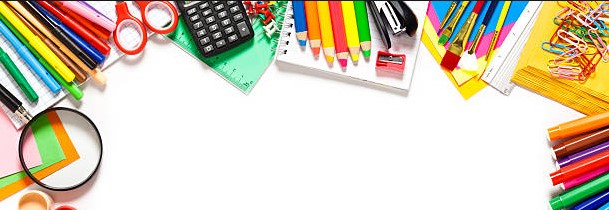 August 1 (Tuesday) – Administrative Day (1) – No StudentsAugust 2 – (Wednesday) – Inservice Day (1) – No StudentsAugust 3 (Thursday) – Professional Development Day (1) – No StudentsAugust 4 (Friday) – Inservice Day (2) – No StudentsAugust 7 (Monday) – Staggered Student Day (Last Names A-J)August 8 (Tuesday) – Staggered Student Day (Last Names K-Z)August 9 (Wednesday) – Administrative Day (2) – No StudentsAugust 10 (Thursday) – All Students ReportSeptember 4 (Monday) – Labor Day – Holiday for Students and TeachersSeptember 18 (Monday) – Inservice Day (3) No StudentsOctober 9-13 (Monday-Friday) – Fall Break for Students and TeachersNovember 7 (Tuesday) – Election Day - Inservice Day (4) – No StudentsNovember 22-24 (Wednesday-Friday) – Thanksgiving BreakDecember 18 (Monday) – Last Day before Christmas Break – ½ Day for Students and TeachersDecember 19 (Tuesday) - January 1 (Monday) - Winter BreakJanuary 2 (Tuesday) – Administrative Day (3) – No StudentsJanuary 15 (Monday) – Martin Luther King Day – Holiday for Students and TeachersFebruary 19 (Monday) - Presidents Day – Professional Development Day (2) – No StudentsMarch 11-15 (Monday-Friday) – Spring BreakMarch 29 (Friday) – Good Friday – Holiday for Student and TeachersApril 8 (Monday) – Professional Development Day (3) – No StudentsMay 22 (Wednesday) –   Last full Day for StudentsMay 23 (Thursday) – Last ½ day for May 24 (Friday) – Administrative Day (4) – No Students13 Stockpiled Days for Inclement Weather/IllnessStudents add 30 minutes to each day (required 6.5 - students attend 7 hours per day); however, teachers are required to work 7.5 hours according to school board policy/contract and do not stockpile days; therefore, the 3 PD days are included in 180 instructional days. Teachers are required to work the 3 PD days; whereas, students have stockpiled those days. Calendar Includes:180 Instructional Days – Student Requirement	177 Instructional Days3 Stockpiled days for Professional Development 200 Contracted Days – Teacher Requirement177 Instructional Days3 Professional Development Days – August 3, February 19, April 85 In-service Days:  4 Scheduled – August 2, August 4, September 18, November 7  1 Unscheduled – after school sessions TBA4 Admin Days – August 1, August 9, January 2, May 241 Parent/ Teacher Conference Day10 Holidays